Publicado en Donostia - San Sebastián el 23/07/2024 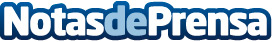 San Sebastián acogerá el 18 de octubre la I Jornada Iberoamericana SOCFIC de Atención Farmacéutica en Síntomas MenoresReunirá a representantes de sociedades científicas, colegios profesionales, universidades y asociaciones de pacientes de Portugal, Francia, Reino Unido, Guatemala, Brasil y España. El evento constituirá un hito para la actualización de la Atención Farmacéutica en síntomas menores desde la farmacia comunitaria y permitirá compartir experiencias en esta áreaDatos de contacto:COLEGIO FARMACÉUTICOS GIPUZKOA ComunicaciónCOLEGIO FARMACÉUTICOS GIPUZKOA Comunicación943223750Nota de prensa publicada en: https://www.notasdeprensa.es/san-sebastian-acogera-el-18-de-octubre-la-i_1 Categorias: Nacional Medicina Industria Farmacéutica País Vasco Otros Servicios Servicios médicos http://www.notasdeprensa.es